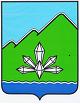 АДМИНИСТРАЦИЯ ДАЛЬНЕГОРСКОГО ГОРОДСКОГО ОКРУГАПРИМОРСКОГО КРАЯПОСТАНОВЛЕНИЕОб утверждении порядка определения нормативных затрат на оказание муниципальных услуг в сфере физической культуры и спорта, применяемых при расчете объема финансового обеспечения выполнения муниципального задания на оказание муниципальной услуги в муниципальных учреждениях дополнительного образованияВ соответствии с абзацем вторым пункта 4 статьи 69.2 Бюджетного кодекса Российской Федерации, на основании Приказа Минфина России от 1 июля 2015 года № 104н «Об утверждении общих требований к определению нормативных затрат на оказание государственных (муниципальных) услуг, осуществление которых предусмотрено бюджетным законодательством Российской Федерации и не отнесенных к иным видам деятельности, применяемых при расчете объема финансового обеспечения выполнения государственного (муниципального) задания на оказание государственных (муниципальных) услуг (выполнение работ) государственным (муниципальным) учреждением», Приказа Министерства спорта РФ от 22 мая 2015 г. № 550 «Об утверждении Общих требований к определению нормативных затрат на оказание государственных (муниципальных) услуг в сфере физической культуры и спорта, применяемых при расчете объема субсидии на финансовое обеспечение выполнения государственного (муниципального) задания на оказание государственных (муниципальных) услуг (выполнение работ) государственным (муниципальным) учреждением», руководствуясь Уставом Дальнегорского городского округа, администрация Дальнегорского городского округаПОСТАНОВЛЯЕТ:Утвердить прилагаемый Порядок определения нормативных затрат на оказание муниципальных услуг в сфере физической культуры и спорта, применяемых при расчете объема финансового обеспечения выполнения муниципального задания на оказание муниципальной услуги в муниципальных учреждениях дополнительного образования.Признать утратившим силу постановление администрации Дальнегорского городского округа от 10.10.2012 № 737-па «Об утверждении Порядка определения нормативных затрат на оказание муниципальной услуги «Дополнительное образование в учреждениях дополнительного образования детей Дальнегорского городского округа» и нормативных затрат на содержание имущества учреждений» с 1 января 2016 года.Настоящее постановление вступает в силу с 1 января 2016 года, а также распространяет своё действие на расчеты нормативных затрат на оказание муниципальных услуг в сфере физической культуры и спорта, применяемых, для определения объема финансового обеспечения выполнения муниципального задания на оказание муниципальной услуги в муниципальных учреждениях дополнительного образования на 2016 год и последующие периоды.Разместить настоящее постановление на официальном сайте Дальнегорского городского округа.Контроль за исполнением настоящего постановления возложить на заместителя главы администрации Дальнегорского городского округа В.В. Кириченко.28 декабря 2015 годаг. Дальнегорск№ _800-па___Глава Дальнегорскогогородского округаИ.В.Сахута